Western Australia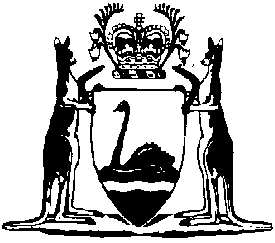 Hospitals (Services Charges for Magnetic Resonance Imaging) Determination 2004Compare between:[03 Dec 2014, 00-b0-02] and [26 May 2016, 00-c0-00]Western AustraliaHospitals and Health Services Act 1927
Hospitals (Services Charges) Regulations 1984Hospitals (Services Charges for Magnetic Resonance Imaging) Determination 20041.	Citation		This determination may be cited as the Hospitals (Services Charges for Magnetic Resonance Imaging) Determination 2004.2.	Interpretation		Unless the contrary intention appears, a word or phrase to which a meaning is attributed by, or by virtue of its use in the Hospitals (Services Charges) Regulations 1984 has the same meaning when it is used in this determination.3.	Application		This determination applies to magnetic resonance imaging services rendered by, in or at — 	(aa)	Fiona Stanley Hospital; or	(ab)	Fremantle Hospital; or	(a)	Princess Margaret Hospital for Children; or	(b)	Royal Perth Hospital; or 	(c)	Sir Charles Gardiner Hospital.	[Clause 3 amended in Gazette 2 Dec 2014 p. 4471.]4.	Charges payable in respect of magnetic resonance imaging		The charges specified in the Table to this clause are the charges payable in respect of magnetic resonance imaging services rendered to — 	(a)	compensable in-patients; 	(b)	ineligible in-patients; 	(c)	compensable out-patients; 	(d)	ineligible out-patients; 	(e)	compensable same day patients; 	(f)	ineligible same day patients; or	(g)	any person for the purposes of research. Table of charges for magnetic resonance imaging services5.	Revocation		The Hospitals (Services Charges for Magnetic Resonance Imaging) Determination 1996 is revoked.Notes1	This is a compilation of the Hospitals (Services Charges for Magnetic Resonance Imaging) Determination 2004 and includes the amendments made by the other written laws referred to in the following table.  Compilation tableItemServiceCharge 
(per study)1For a magnetic resonance study of — (a)	1 region of the body 	$1 080(b)	2 contiguous regions of the body 	$1 080(c)	2 or more separate regions of the body 	$2 160(d)	3 or more contiguous regions of the body 	$2 1602If Gadolinium used as a contrast medium 
an additional charge 	
$128CitationGazettalCommencementHospitals (Services Charges for Magnetic Resonance Imaging) Determination 200421 Sep 2004 p. 4121-221 Sep 2004Hospitals (Services Charges for Magnetic Resonance Imaging) Amendment Determination 20142 Dec 2014 p. 4471cl. 1 and 2: 2 Dec 2014 (see cl. 2(a));
Clauses other than cl. 1 and 2: 3 Dec 2014 (see cl. 2(b))